Denmark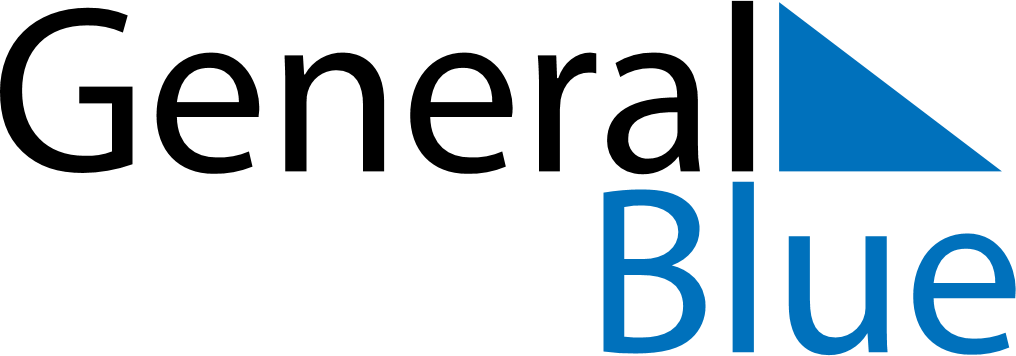 DenmarkDenmarkDenmarkDenmarkDenmarkDenmarkDenmarkOctober 2025October 2025October 2025October 2025October 2025October 2025October 2025October 2025MondayTuesdayWednesdayThursdayFridaySaturdaySunday12345678910111213141516171819202122232425262728293031November 2025November 2025November 2025November 2025November 2025November 2025November 2025November 2025MondayTuesdayWednesdayThursdayFridaySaturdaySunday123456789101112131415161718192021222324252627282930December 2025December 2025December 2025December 2025December 2025December 2025December 2025December 2025MondayTuesdayWednesdayThursdayFridaySaturdaySunday12345678910111213141516171819202122232425262728293031 Dec 24: Christmas EveDec 25: Christmas DayDec 26: Boxing Day